1090325社長大會報告事項109年社團評鑑 https://www.youtube.com/watch?v=KdsHFxe-zpU頒獎：恭喜本次評鑑獲得績優之社團。服務性、聯誼性康樂性學藝性體能性自治性社團動態評選衛生保健宣導社團活動/會議/社課時，請使用防疫期間簽到表，確實要求相關人員簽到。並繳交簽到表至課外組各社團業務承辦人處進行建檔，以利掌握活動參加人員。（1）活動：簽到表正本請併同活動成果報一起繳交。（2）會議/社課：以當週為原則將繳交簽到表正本。本學期已辦理之活動/會議/社課，請於109/03/27補繳簽到表正本。
活動申請時，請依據活動內容填寫【國立虎尾科技大學學生社團因應新型冠狀病毒活動風險評估表】併同活動申請一起繳交。日前已送出之活動，只要尚未辦理，請於109/03/27前補繳風險評估表。非本校教職員生入校時，請要求確實填寫國立虎尾科技大學校外訪客防疫調查，並完成體溫量測。社團業務告知：評鑑成績單請各社團於109/04/08前簽名後繳回。活動企劃書、成果報務必雙面列印。本學期擬申請學校 6,000 元經費補助活動及申請專案補助活動，請務必於109/03/30前交完整的活動申請表（含企劃書、經費預算等），未申請之經費餘額則由課外組統籌補助較大型之活動，尤其服務、品德教育、社內幹訓等相關活動有額外補助，請各社團踴躍提出上述大型活動申請。本學期依規定必須申請辦理至少 2 個社團活動，可包含社員大會(幹部改選、預算案)、社團期末成果展與社團餐會、社遊、送舊等，其中期初及期末社員大會務必申請，期初須通過社費預算案，沒通過預算案社費不得動支，期末須通過社費決算案和改選社長及幹部。另請遵守活動提出時間，避免逾期不予受理，有補助經費的活動應於活動後依限核銷。社團獎金請於活動結束二週內檢附相關資料洽社團承辦人完成申請(12月活動因主計關帳另有規定)，以免有損權益，相關注意事項請參閱課指組網頁－文件下載－社團總務資料－社團校外競賽獎金申請。迎新場地協調會將於5/6社長大會後進行，請各迎新團隊先行討論欲使用之地點。迎新、活動練習、社課等所有社團活動一律於晚上10時前結束，以免干擾他人甚至違反環保法規；另活動結束後需做好場復工作以維護環境整潔安全(水電關閉、窗戶上鎖等)，違者記點，嚴重者不得再借用場地；職能大樓的社團共用教室均上鎖，晚上社課借用者須提前下午至課外組借鑰匙。活動行前訓練：各類社團活動有牽涉到行前訓練者，都必須列入活動企劃書內，校外一定要保險，發生事情第一時間：報警並通知校安人員(0932-969994)與社團指導老師，此為SOP既定程序請務必牢記，活動成果報內容務必註明意外事故與處置過程後續。社團傳承與交接：目前各社團已經開始進入下半年的活動，請社團儘早開始選拔新人，讓新任幹部可以從下學期開始參與社團業務，避免期末時課業繁忙，新任幹部選拔及訓練更加困難。學生會四合一選舉已經啟動相關程序，請各系會依時限繳交相關資料，並且成立各系選委會，一起努力完成選舉程序。本屆選舉包含：校務會議代表、系學會會長、學生會會長、學生議會議員，請各社團/系學會踴躍推薦人選參選，以提升本校學生民主素養。學年度制社團進行社長改選，請遵照社團之組織章程相關規定進行，本學期社長交接大典於109/05/26舉辦，請避免當日活動安排，請新舊任社長務必出席參加。請系會/社團提醒四年級準畢業學長姐，畢業生群育獎之申請送件，詳細申請辦請注意課外組網頁/最新消息，依限向課外活動組提出。請勿隨意和廠商簽約，以免爭議，合約草案必須先送指導老師及課外組審查，若擅自簽約，相關責任由系會/社長自負，不得由系/社費支出。本年度專案補助社團設備器材需求業已核定，將由各社團業務承辦老師轉知獲補助社團(流音、吉他、國樂、熱音、火舞、夜梟、音控、攝影、Cosplay、益遊、羽球、桌球、排球、滑板、卡打車、生存)，請相關社團於109/03/30(一)17:00前逕自完成採購後核銷或是萬元以上先請購後核銷之相關作業。專案活動執行及結案全校幹部培訓營系列課程全校社團幹部培訓營將在期末舉行，五六月會有一系列培訓課程(平日晚間)，課程完全免費!歡迎各社團幹部及社員踴躍參加，詳細資訊可洽：2019 Dream Catcher(https://www.facebook.com/2019.NFU.Stact/)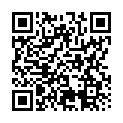 教育優先區/帶動中小學/藝文季(如有問題洽10號櫃台郭老師)109年教育優先區暑假營隊：欲申請教育部109年教育優先區暑假營隊活動之社團或系學會，請於109/04/09(四)12:00前由主辦社團完成專案提案。逾期則不予受理。僅需主辦社團先完成此階段提案即可，另請至課外組最新消息公告處下載最新版表單。109年藝文季活動：系列活動：主辦及合辦社團請於109/03/20(五)17:00完成活動申請(企畫書請雙面列印)。企劃書(以報課外組修改後03/04 mail 回給總召的版本)為主，請確認後修正。並將修正後版本企劃書電子檔mail至承辦人信箱。開幕式活動：請協力社團：音控．攝影．璃新力．福青於109/03/30(一)17:00前提供參加人員名單及用餐習慣。109年帶動中小學社團發展計畫活動：請於109/03/20(五)17:00完成活動申請(企畫書請雙面列印)，直送課外組。企劃書請修正內容，包含確認本學期服務日期及相關內容(性教育宣導)及人員名單後，mail至承辦老師信箱。社團業務提醒請大家熱心參與社團活動之餘也要留意功課，避免因為過度積極參與社團活動而荒廢功課，因小失大得不償失。社團活動及成果繳交線上查詢說明 (108-2已開放查詢)。亦可透過課外組網頁-右側選單-社團活動查詢，進行線上連結。活動及成果繳交列表線上查詢連結：https://reurl.cc/O360g本組相關活動或業務資訊會公告於課外組粉絲專頁，請搜尋「國立虎尾科技大學課外活動指導組」按讚並設定搶先看，才能最快獲得相關資訊。校外活動請大家踴躍上課外組校外活動網頁查看，有興趣者歡迎自行報名參加。各社團辦理活動時應避免從事危險項目表演（例如明火表演、舉人拋高接人、大胃王比賽）以免因事先防護準備工作不當，導致灼傷、骨折等意外事件發生，特殊/用火活動需附安全說明及火安計畫(例如火舞)。若發生緊急意外事故時，請立即撥打學校校安中心緊急聯絡電話0932-969994尋求協助處理。管院場地(含一樓大廳、斜坡、地下室)僅供靜態活動借用，若為活動行前練習及試跑，請另尋其他場地。108-2社團業務鼓勵加分時程表社團座談與討論臨時動議系列活動日期時間地點前置課程05/06(三)、5/11(一)05/18(一)、5/20(三)(暫定)18:00(暫定)音樂廳基礎通識課程06/02(一)、06/03(二)(暫定)18:00(暫定)音樂廳項目應完成時間提早完成鼓勵加分加分指導老師授課資料109/06/05109/05/29+3期末帳冊+會議紀錄109/07/03109/06/29+5學年度制社團交接109/07/10109/07/03+3